Střední odborné učiliště DAKOL, s. r. o. 	                                                                                                                                      735 72 Petrovice u Karviné 570                                                                                                                                                                                 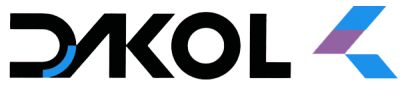 PŘEDPOKLÁDANÝ POČET PŘIJÍMANÝCH ŽÁKŮ do 1. ročníku 4letých oborů vzdělání s maturitní zkouškou pro školní rok 2023/2024. 66-41-L/01 (model LO + H)	OBCHODNÍK – denní forma				2323-44-L/01 (model LO + H)	MECHANIK STROJŮ A ZAŘÍZENÍ – denní forma		23Co znamená model LO + H – informace zdePODMÍNKY PRO ZAHÁJENÍ PŘIJÍMACÍHO ŘÍZENÍDoručit přihlášku osobně nebo poštou v listinné podobě se všemi čitelně vyplněnými kolonkami s originál podpisy zákonného zástupce uchazeče i nezletilého uchazeče nebo jen zletilého uchazeče do 1. března 2023. Přihlášku můžete vytisknout z webu viz https://www.dakol-karvina.cz/cz/prihlasky-ke-vzdelavani/Postup: www.dakol-karvina.cz – rozvinout záložku PRO UCHAZEČE – FORMULÁŘE KE STAŽENÍ – PŘIHLÁŠKY KE VZDĚLÁVÁNÍ – po rozkliknuti vybrat PŘIHLÁŠKA NA STŘEDNÍ ŠKOLU - DENNÍ FORMA STUDIA - růžováPro 1. kolo lze podat 2 přihlášky (na 2 školy nebo na 2 obory na 1 škole). Pokud uchazeč podává 2 přihlášky, uvede na každé přihlášce také údaj o škole a oboru vzdělání, kam podává druhou přihlášku. Pokud se uchazeč hlásí na jednu školu do dvou oborů, musí podat dvě přihlášky.  Uvede na prvním místě školu a název jednoho oboru a na druhém místě tutéž školu a druhý obor.  Pořadí škol (oborů) musí být na obou přihláškách stejné. Obě vyhotovení uchazeč a zákonný zástupce nezletilého uchazeče stvrdí podpisem a základní škola potvrdí výpis klasifikace. Pořadí škol uvedených na přihlášce určuje, ve kterém termínu bude uchazeč konat jednotnou přijímací zkoušku. Termíny zkoušek se nevyplňují.VZOR vyplnění přihlášky pro obor OBCHODNÍK: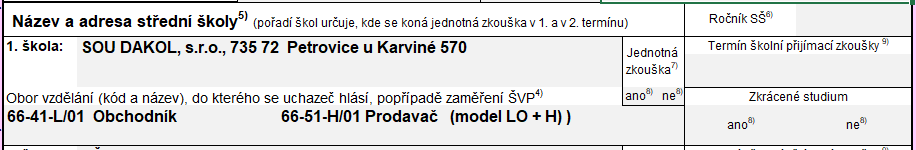 VZOR vyplnění přihlášky pro obor MECHANIK STROJŮ A ZAŘÍZENÍ: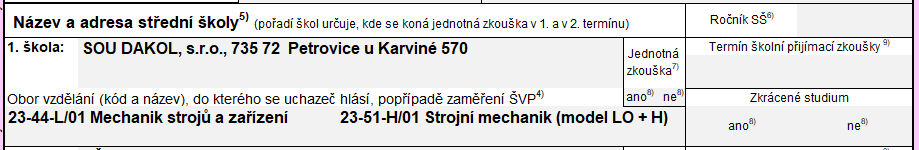 Požadované součásti přihlášky:Podmínkou zahájení studia je splnění povinné školní docházky a doložení ověřené kopie vysvědčení  IHNED po ukončení základní školy.Klasifikace za 8. a 9. třídu (poslední 3 klasifikační období) uvedená a ověřená základní školou na zadní straně přihlášky. V případě, že klasifikace není uvedena a ověřena základní školou na přihlášce, je nutné k přihlášce přiložit ověřenou kopii vysvědčení 9. třídy. Pokud uchazeč ukončil již studium na jiné střední škole, doloží k přihlášce fotokopii výučního listu a vysvědčení o závěrečné zkoušce, příp. maturitní vysvědčení. 	Doporučení školského poradenského zařízení obsahující podpůrná opatření, jde-li o uchazeče se speciálními vzdělávacími potřebami.c) 	Lékařský posudek o zdravotní způsobilosti ke vzdělávání - originál nebo úředně ověřenou kopiiMůžete vytisknout z webu viz https://www.dakol-karvina.cz/cz/lekarsky-posudek-o-zdravotni-zpusobilosti/Postup: www.dakol-karvina.cz – rozvinout záložku PRO UCHAZEČE – FORMULÁŘE KE STAŽENÍ                  – LÉKAŘSKÝ POSUDEK O ZDRAVOTNÍ ZPŮSOBILOSTI – po rozkliknuti vybrat SVŮJ OBOR (pro dva obory – dva posudky samostatně, dvě přihlášky – dva posudky samostatně).d) 	Doklad o splnění povinné školní docházky, jde-li o uchazeče, který ukončil nebo ukončí povinnou školní docházku v zahraniční škole, vydaný zahraniční školou, nebo osvědčení o uznání rovnocennosti zahraničního vysvědčení vydaného zahraniční školou e)  Doklad potvrzující oprávněnost pobytu cizince, který není občanem EU nebo je jeho rodinným příslušníkem, na území ČR.OBSAH, FORMA A STANOVENÉ TERMÍNY PŘIJÍMACÍCH ZKOUŠEK V 1. KOLE PŘIJÍMACÍHO ŘÍZENÍ   Písemný didaktický test ze vzdělávacího předmětu Český jazyk a literatura a vzdělávacího předmětu Matematika a   její aplikace:centrálně zadávané jednotné testy do oborů středního vzdělání s maturitní zkouškou v rozsahu stanoveném Rámcovým vzdělávacím programem pro základní vzdělávání zajišťuje Centrum pro zjišťování výsledků vzdělávání (Centrum);pro představu o formální podobě testů a typech úloh jsou na www.cermat.cz zveřejněny testy z minulých let (včetně specifikace požadavků k jednotlivým testům)zkoušky konají všichni uchazeči;uchazečům s přiznaným uzpůsobením podmínek konání zkoušek (žákům se speciálními vzdělávacími potřebami) budou podmínky přizpůsobeny na základě doporučení školského poradenského zařízení předloženého nejpozději do 1. března 2023;uchazečům, kteří získali předchozí vzdělání ve škole mimo území České republiky, se na žádost, předloženou nejpozději do 1. března 2023, promíjí písemná zkouška z českého jazyka a literatury; znalost českého jazyka u těchto uchazečů bude ověřena rozhovorem, a to v době konání písemných zkoušek.Termíny jednotných zkoušek v 1. kole přijímacího řízení:13. dubna 2023  (pro uchazeče, kteří mají školu na prvním místě na přihlášce), náhradní termín pro uchazeče, kteří svou neúčast  v řádném termínu (např. z důvodu nemoci) písemně omluví (do 3 dnů po termínu zkoušky): 10. 5. 2023 14. dubna 2023  (pro uchazeče, kteří mají školu na druhém místě na přihlášce), náhradní termín pro uchazeče, kteří svou neúčast  v řádném termínu (např. z důvodu nemoci) písemně omluví (do 3 dnů po termínu zkoušky):  11. 5. 2023Pozvánku k přijímací zkoušce obdrží uchazeči nejpozději do konce měsíce března 2023. KRITÉRIA PŘIJÍMACÍHO ŘÍZENÍ:Uchazeči budou přijímáni až do naplnění kapacity příslušného oboru vzdělávání na základě bodového vyhodnocení:Výsledky jednotné přijímací zkoušky – písemný test ČJL, MAT a její aplikaceTest z ČJL – maximálně 50 bodů (uchazeč musí dosáhnout minimálně 5% úspěšnosti)Test z MAT a její aplikace – maximálně 50 bodů (uchazeč musí dosáhnout minimálně 5% úspěšnosti).Maximální hodnota u JPZ je 100 bodů; v celkovém hodnocení zkoušky tvoří 60% (tj. max. 60 bodů).a) Průměr prospěchu za první a druhé pololetí 8. ročníku a první pololetí 9. ročníku - u uchazečů vycházejících přímo ze základní školy. b) Průměr prospěchu za obě pololetí 9. ročníku u uchazečů, kteří se nehlásí přímo ze základní školy. Nelze hodnotit hodnocení na vysvědčení za druhé pololetí školního roku 2019/2020 – v tomto případě je nutno doložit vysvědčení také z 8. ročníku základní školy.  Příklad hodnocení: Průměr za sledované období  1,93 = 38 bodů x 0,4 = 15,2 bodů plus  JPZ (Jednotná přijímací zkouška)                     63 bodů x 0,6 = 37,8 ≐ 38 bodů     Celkem 53,2 bodů.V případě rovnosti bodů rozhodne lepší známka v 1. pololetí 9. třídy z: 1) českého jazyka, 2) matematiky, 3) cizího jazyka		V případě malého zájmu o obor (malý počet odevzdaných přihlášek, malý počet odevzdaných zápisových lístků) si škola vyhrazuje právo obor neotevřít. Uchazečům nabídne přijetí do jiného oboru, který má ve své vzdělávací nabídce.Průměr prospěchuviz bod IV. odst. 2a) nebo 2b)BodyPrůměr prospěchuviz bod IV. odst. 2a) nebo 2b)BodyPrůměr prospěchuviz bod IV. odst. 2a) nebo 2b)Body1,00 - 1,5462,41 – 2,5283,31 – 3,4101,51 – 1,7442,51 – 2,6263,41 – 3,581,71 – 1,8422,61 – 2,7243,51 – 3,661,81 – 1, 9402,71 – 2,8223,61 – 3,741,91 – 2,0382,8 – 2,9203,71 – 3,822,01 – 2,1362,91 – 3,0183,81 – 3,902,11 – 2,2343,01 – 3,1162,21 – 2,3323,11 – 3,2142,31 – 2,4303,21 – 3,312